ФЕДЕРАЛЬНОЕ АГЕНТСТВО ЖЕЛЕЗНОДОРОЖНОГО ТРАНСПОРТА Федеральное государственное бюджетное образовательное учреждение высшего образования«Петербургский государственный университет путей сообщения Императора Александра I»(ФГБОУ ВО ПГУПС)Кафедра «Иностранные языки»РАБОЧАЯ ПРОГРАММАдисциплины«ДЕЛОВОЙ ИНОСТРАННЫЙ ЯЗЫК» (ФТД.1)по специальности08.05.01 «Строительство уникальных зданий и сооружений» по специализации«Строительство высотных и большепролетных зданий и сооружений»форма обучения – очнаяСанкт-Петербург2016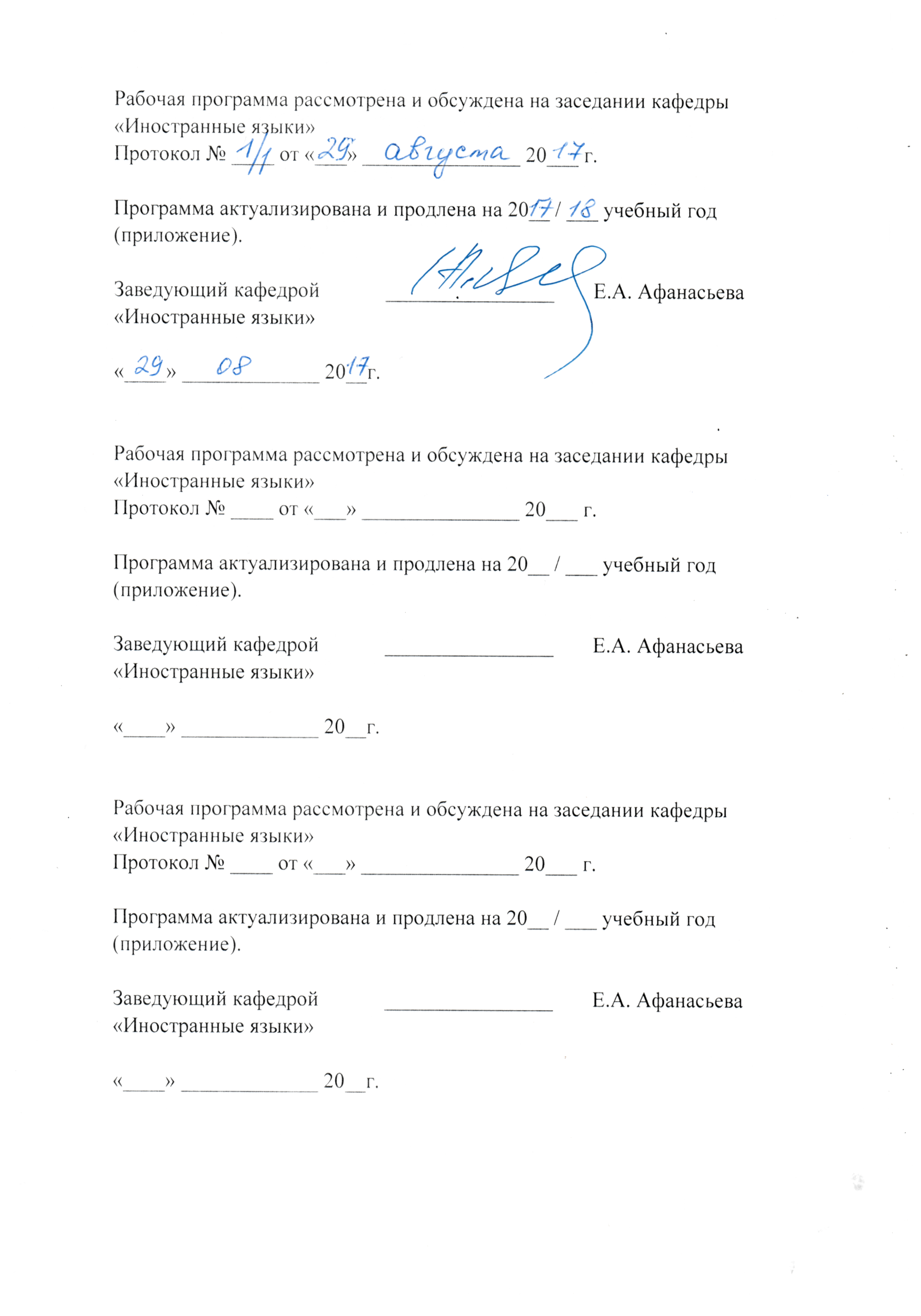 ЛИСТ СОГЛАСОВАНИЙ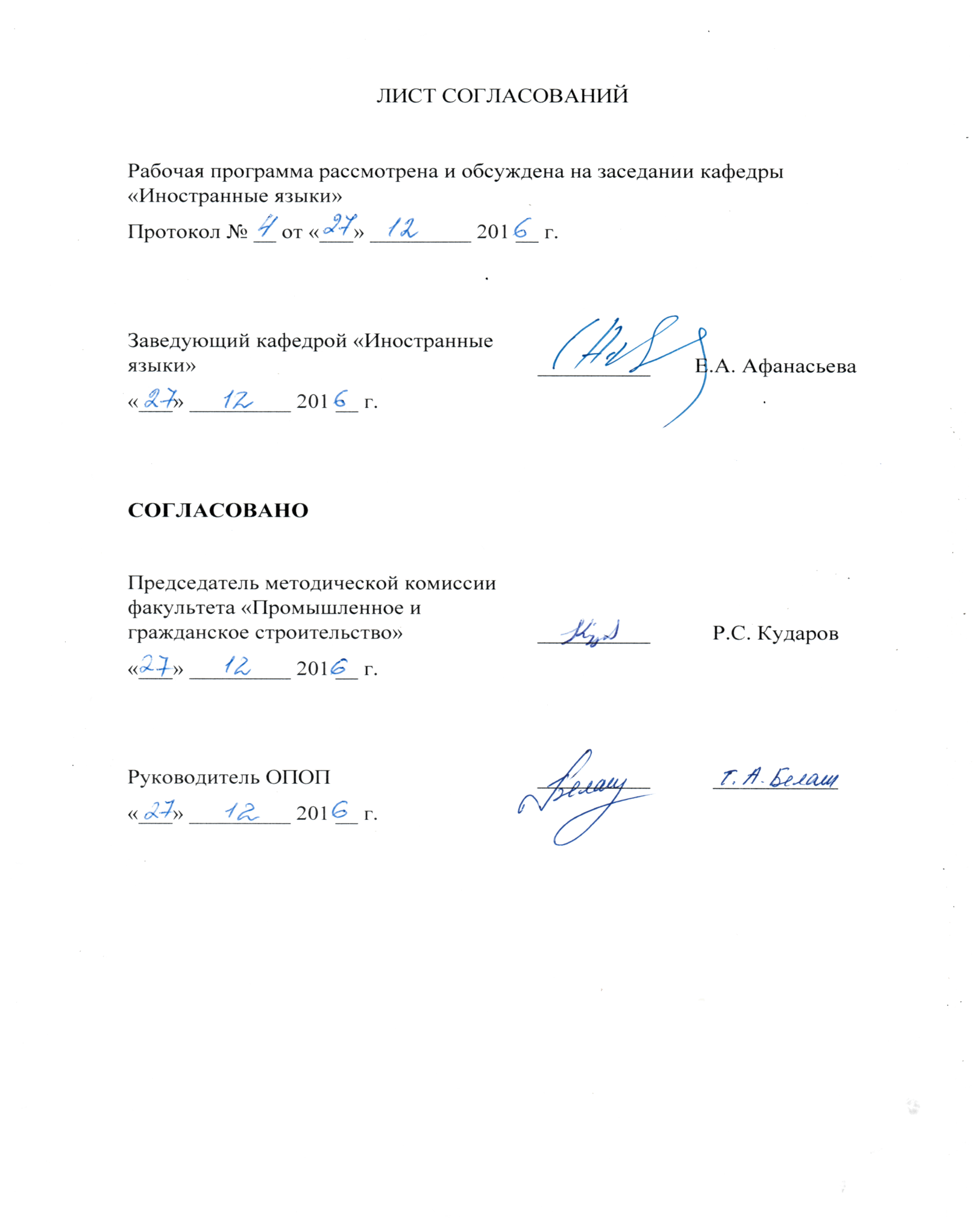 Рабочая программа рассмотрена и обсуждена на заседании кафедры «Иностранные языки»Протокол № __ от «___» _________ 201 __ г. 1. Цели и задачи дисциплиныРабочая программа составлена в соответствии с ФГОС ВО, утвержденным «11» августа 2016 г., приказ № 1030 по специальности 08.05.01 «Строительство уникальных зданий и сооружений», по дисциплине «Деловой иностранный язык».Целью изучения дисциплины является формирование и развитие иноязычной коммуникативной компетентности будущего специалиста, позволяющей использовать иностранный язык как средство повседневного и делового профессионального общения.  Для достижения поставленной цели решаются следующие задачи:- развитие у обучающихся когнитивной компетентности- развитие социокультурной компетентности- развитие прагматической компетентности- развитие учебных умений и навыков- развитие и воспитание личностных качеств обучающихся средствами иностранного языка.2. Перечень планируемых результатов обучения по дисциплине, соотнесенных с планируемыми результатами освоения основной профессиональной образовательной программыПланируемыми результатами обучения по дисциплине являются: приобретение знаний, умений, навыков.В результате освоения дисциплины обучающийся должен:ЗНАТЬ:базовую лексику иностранного языка, необходимую для межличностного общения и профессиональной деятельности;УМЕТЬ:вести на иностранном языке беседу-диалог общего характера,  переводить тексты по специальности со словарём;ВЛАДЕТЬ:способами и приемами деловых коммуникаций в профессиональной сфере, навыками извлечения необходимой информации из текста на иностранном языке.		Изучение дисциплины направлено на формирование следующих общекультурных компетенций (ОК):            - способность к коммуникации в устной и письменной формах на русском и иностранном языках для решения задач межличностного и межкультурного взаимодействия (ОК-6).Изучение дисциплины направлено на формирование следующих общепрофессиональных компетенций (ОПК):- готовность к коммуникации в устной и письменной формах на русском и иностранном языках для решения задач профессиональной деятельности (ОПК-5).Область профессиональной деятельности обучающихся, освоивших данную дисциплину, приведена в п. 2.1 общей характеристики ОПОП.Объекты профессиональной деятельности обучающихся, освоивших данную дисциплину, приведены в п. 2.2 общей характеристики ОПОП.3. Место дисциплины в структуре основной профессиональной образовательной программыДисциплина «Деловой иностранный язык» (ФТД.1) относится к факультативным дисциплинам.4. Объем дисциплины и виды учебной работы     Примечание: Форма контроля знаний – зачет (З) 5. Содержание и структура дисциплины5.1 Содержание дисциплины5.2 Разделы дисциплины и виды занятий6. Перечень учебно-методического обеспечения для самостоятельной работы обучающихся по дисциплине7. Фонд оценочных средств для проведения текущего контроля успеваемости и промежуточной аттестации обучающихся по дисциплинеФонд оценочных средств по дисциплине является неотъемлемой частью рабочей программы и представлен отдельным документом, рассмотренным на заседании кафедры «Иностранные языки» и утвержденным заведующим кафедрой.8. Перечень основной и дополнительной учебной литературы, нормативно-правовой документации и других изданий, необходимых для освоения дисциплины8.1 Перечень основной учебной литературы, необходимой для освоения дисциплиныСборник общетехнических текстов: учебное пособие по английскому языку [Электронный ресурс]: учеб. пособие / Е.А. Афанасьева [и др.] – Электрон. дан. – Санкт-Петербург: ПГУПС, 2014. – 45 с. – Режим доступа: https://e.lanbook.com/book/63204. - Загл. с экрана.Ситуации делового общения: учебное пособие по английскому языку [Электронный ресурс]: учеб. пособие / Е.А. Афанасьева [и др.] – Электрон. дан. – Санкт-Петербург: ПГУПС, 2012. – 58 с. – Режим доступа: https://e.logbook.com/book/63198.  - Загл. с экрана8.2 Перечень дополнительной учебной литературы, необходимой для освоения дисциплины1. Введение в специальность "Промышленное и гражданское строительство" [Текст] : учеб. пособие по англ. яз. / И. С. Стрежелецкая ; ред. И. Д. Фадеева. - СПб. : ПГУПС, 2008. - 22 с. 2. Рипачева, Е.А. Безопасность технологических процессов. Введение в специальность: учебное пособие для студентов I и II курсов (английский язык) [Электронный ресурс] : учеб. пособие — Электрон. дан. — Санкт-Петербург : ПГУПС, 2010. — 31 с. — Режим доступа: https://e.lanbook.com/book/63194. — Загл. с экрана.8.3 Перечень нормативно-правовой документации, необходимой для освоения дисциплиныПри освоении данной дисциплины нормативно-правовая документация не используется.Другие издания, необходимые для освоения дисциплиныУпражнения по грамматике английского языка: методические указания [Электронный ресурс] : метод. указ. — Электрон. дан. — Санкт-Петербург : ПГУПС, 2013. — 34 с. — Режим доступа: https://e.lanbook.com/book/63206. — Загл. с экрана.Бурхан, И.О. Listening facilitator: методические указания по аудированию [Электронный ресурс] : метод. указ. / И.О. Бурхан, И.Л. Лютомская, Л.В. Мите. — Электрон. дан. — Санкт-Петербург : ПГУПС, 2013. — 27 с. — Режим доступа: https://e.lanbook.com/book/63205. — Загл. с экрана.History of Construction: Методические указания для студентов II курса специальности ПГС (английский язык) [Электронный ресурс] : метод. указ. — Электрон. дан. — Санкт-Петербург : ПГУПС, 2011. — 32 с. — Режим доступа: https://e.lanbook.com/book/63202. — Загл. с экрана.
9. Перечень ресурсов информационно-телекоммуникационной сети «Интернет», необходимых для освоения дисциплиныЛичный кабинет обучающегося и электронная информационно-образовательная среда. [Электронный ресурс]. – Режим доступа: http://sdo.pgups.ru (для доступа к полнотекстовым документам требуется авторизация).Электронно-библиотечная система ЛАНЬ [Электронный ресурс]. – Режим доступа: http://e.lanbook.com–Загл. с экрана.Электронная библиотека онлайн «Единое окно к образовательным ресурсам» [Электронный ресурс]. – Режим доступа: http://window.edu.ru, свободный.–Загл. с экрана.Электронно-библиотечная система ibooks.ru [Электронный ресурс]. – Режим доступа: http://ibooks.ru/–Загл. с экрана.10. Методические указания для обучающихся по освоению дисциплиныПорядок изучения дисциплины следующий:Освоение разделов дисциплины производится в порядке, приведенном в разделе 5 «Содержание и структура дисциплины». Обучающийся должен освоить все разделы дисциплины с помощью учебно-методического обеспечения, приведенного в разделах 6, 8 и 9 рабочей программы. Для формирования компетенций обучающийся должен представить выполненные типовые контрольные задания или иные материалы, необходимые для оценки знаний, умений, навыков, предусмотренные текущим контролем (см. фонд оценочных средств по дисциплине).По итогам текущего контроля по дисциплине, обучающийся должен пройти промежуточную аттестацию (см. фонд оценочных средств по дисциплине).11. Перечень информационных технологий, используемых при осуществлении образовательного процесса по дисциплине, включая перечень программного обеспечения и информационных справочных системПри осуществлении образовательного процесса по дисциплине «Деловой иностранный язык» (ФТД.1) используются следующие информационные технологии:- технические средства (персональные компьютеры, проектор);- методы обучения с использованием информационных технологий (демонстрация мультимедийных материалов);- электронная информационно-образовательная среда Петербургского государственного университета путей сообщения Императора Александра I [Электронный ресурс]. – Режим доступа: http://sdo.pgups.ru.Дисциплина обеспечена необходимым комплектом лицензионного программного обеспечения, установленного на технических средствах, размещенных в специальных помещениях и помещениях для самостоятельной работы в соответствии с утвержденными расписаниями учебных занятий, консультаций, текущего контроля и промежуточной аттестации, самостоятельной работы. 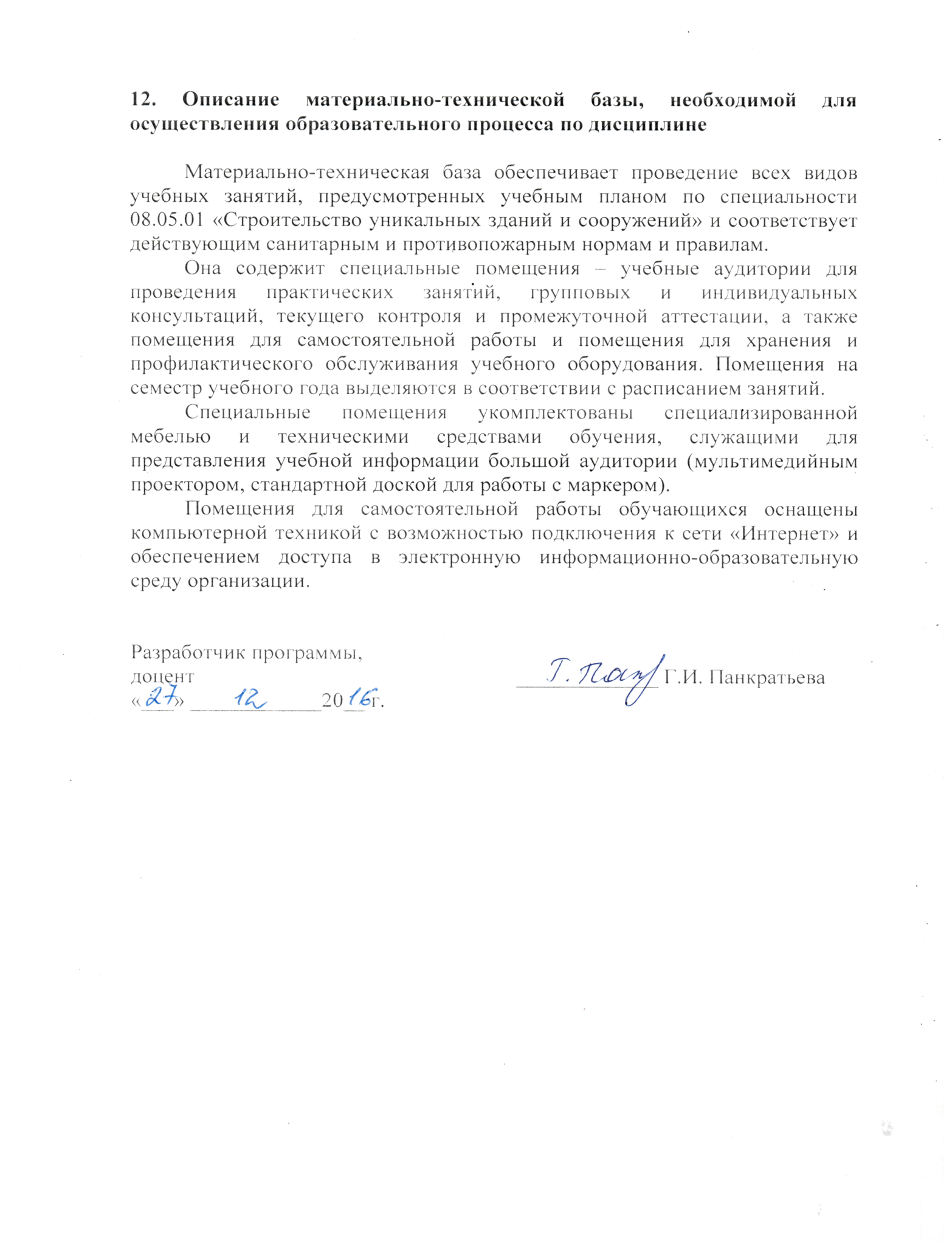 Заведующий кафедрой «Иностранные языки»__________Е.А. Афанасьева«___» _________ 201 __ г.СОГЛАСОВАНОПредседатель методической комиссии факультета «Промышленное и гражданское строительство»__________Р.С. Кударов«___» _________ 201 __ г.Руководитель ОПОП_____________________«___» _________ 201 __ г.Вид учебной работыВсего часовСеместр Вид учебной работыВсего часов7Контактная работа (по видам учебных занятий)В том числе:лекции (Л)практические занятия (ПЗ)лабораторные работы (ЛР)32-32-32-32-Самостоятельная работа (СРС) (всего)3131Контроль99Форма контроля знанийЗЗОбщая трудоемкость: час / з.е.72/272/2№п/пНаименование раздела дисциплиныСодержание раздела1Деловое общение на иностранном языкеСитуации делового общения: знакомство, планирование рабочего времени, командировки, общение с деловыми партнерами, телефонные переговоры, деловая корреспонденция, устройство на работу, составление резюме.2Профессиональное общение на иностранном языкеПолное и точное понимание профессионального текста. Способы поиска профессионально значимой информации. Просмотровое чтение с последующим реферированием. Презентация компании, проекта. Участие в диалоге на знакомую тему делового и профессионального общения. Понимание на слух речевых высказываний в формате профессионального общения. Знакомство с отраслевыми словарями и справочниками. Письменный перевод текста по профилю специальности№ п/пНаименование раздела дисциплиныЛПЗЛРСРС1Деловое общение на иностранном языке–16–162Профессиональное общение на иностранном языке–16–15ИтогоИтого-32-31№п/пНаименование разделаПеречень учебно-методического обеспечения1Деловое общение на иностранном языке1. Сборник общетехнических текстов: учебное пособие по английскому языку [Электронный ресурс]: учеб.пособие/ Е.А. Афанасьева [и др.] – Электрон. дан. – Санкт-Петербург: ПГУПС, 2014. – 45 с. – Режим доступа: https://e.lanbook.com/book/63204. - Загл. с экрана 1. Ситуации делового общения: учебное пособие по английскому языку [Электронный ресурс]: учеб.пособие/ Е.А. Афанасьева [и др.] – Электрон. дан. – Санкт-Петербург: ПГУПС, 2012. – 58 с. – Режим доступа:https://e.lanbook.com/book/63198. - Загл. с экрана2Профессиональное общение на иностранном языке. 1. Сборник общетехнических текстов: учебное пособие по английскому языку [Электронный ресурс]: учеб.пособие/ Е.А. Афанасьева [и др.] – Электрон. дан. – Санкт-Петербург: ПГУПС, 2014. – 45 с. – Режим доступа: https://e.lanbook.com/book/63204. - Загл. с экрана 1. Ситуации делового общения: учебное пособие по английскому языку [Электронный ресурс]: учеб.пособие/ Е.А. Афанасьева [и др.] – Электрон. дан. – Санкт-Петербург: ПГУПС, 2012. – 58 с. – Режим доступа:https://e.lanbook.com/book/63198. - Загл. с экрана